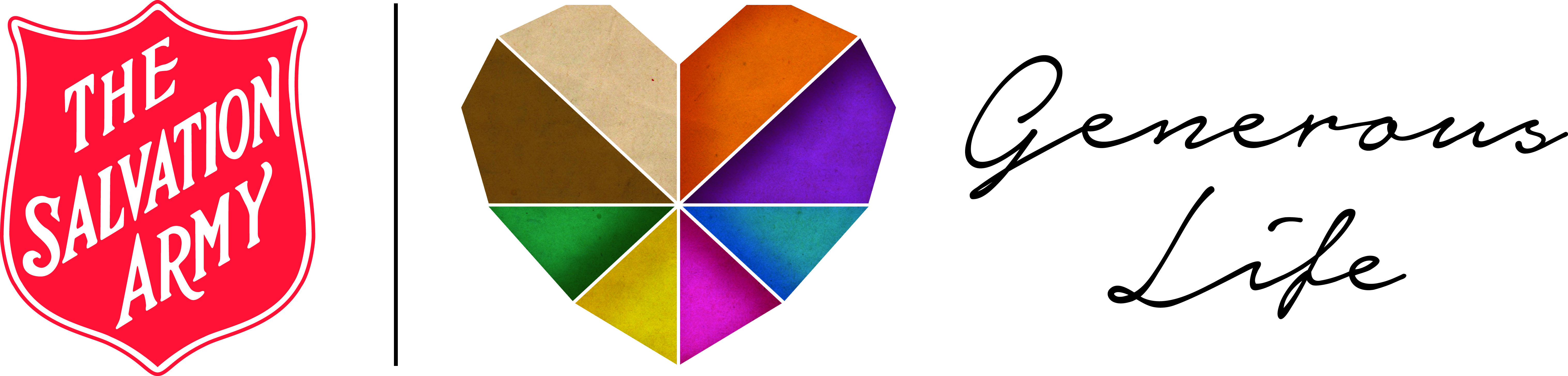 "Remember: A stingy planter gets a stingy crop; a lavish planter gets a lavish crop."2 Cor 9:6 (The Message)Web: salvos.org.au/generouslife "Remember: A stingy planter gets a stingy crop; a lavish planter gets a lavish crop."2 Cor 9:6 (The Message)Web: salvos.org.au/generouslife   "Remember: A stingy planter gets a stingy crop; a lavish planter gets a lavish crop."2 Cor 9:6 (The Message)Web: salvos.org.au/generouslife     "Remember: A stingy planter gets a stingy crop; a lavish planter gets a lavish crop."2 Cor 9:6 (The Message)Web: salvos.org.au/generouslife     "Remember: A stingy planter gets a stingy crop; a lavish planter gets a lavish crop."2 Cor 9:6 (The Message)Web: salvos.org.au/generouslife     "Remember: A stingy planter gets a stingy crop; a lavish planter gets a lavish crop."2 Cor 9:6 (The Message)Web: salvos.org.au/generouslife     "Remember: A stingy planter gets a stingy crop; a lavish planter gets a lavish crop."2 Cor 9:6 (The Message)Web: salvos.org.au/generouslife     "Remember: A stingy planter gets a stingy crop; a lavish planter gets a lavish crop."2 Cor 9:6 (The Message)Web: salvos.org.au/generouslife     “Remember: A stingy planter gets a stingy crop; a lavish planter gets a lavish crop."2 Cor 9:6 (The Message)Web: salvos.org.au/generouslife     “Remember: A stingy planter gets a stingy crop; a lavish planter gets a lavish crop."2 Cor 9:6 (The Message)Web: salvos.org.au/generouslife